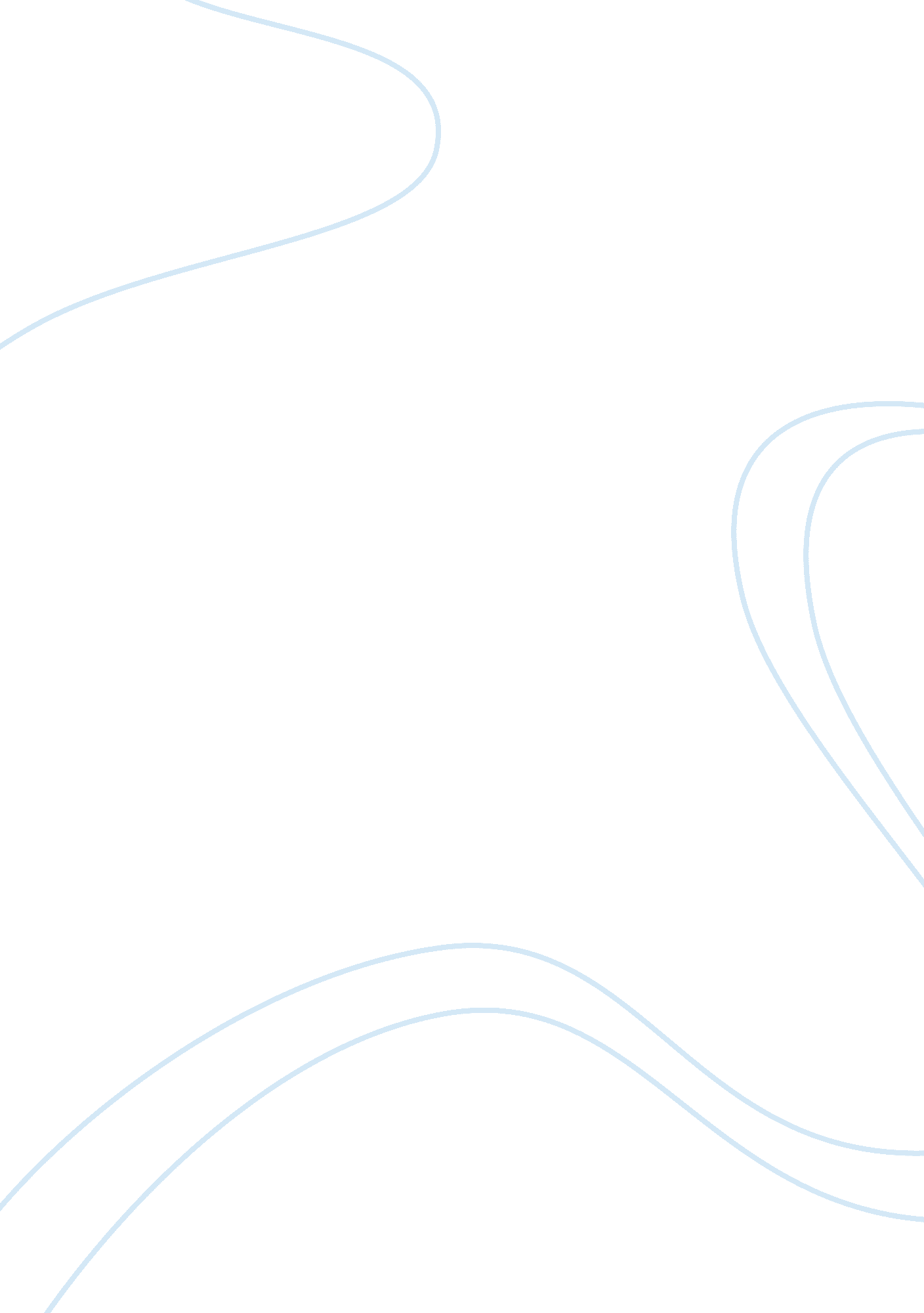 Compare and contrast: the simpsons vs family guy essay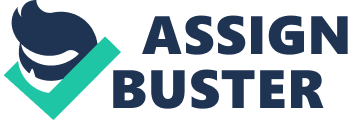 “ The Simpsons vs. Family Guy: The Showdown” The Simpsons, written by Matt Groening, is currently the longest running sitcom on television today, dating back to December 17, 1989 when it first aired. Family Guy, written by Seth MacFarlane, has been on since December 20, 1998 when it first aired. The Simpsons and Family Guy are both very comical cartoons that have many differences and similarities in the way they make fun of pop culture, government, and ethnic or religious backgrounds. These two shows are said to be the same show just from different time eras, which in some cases is true. They both take faults of anything from the United States or anywhere in the world and then exploit it with either irony, sarcasm, or a different comical technique. The differences between these two is how they make fun of things, the references the use from different generations, and the way their writers think when making jokes and how they want to portray them politically or ethically. The Simpsons and Family are said to be the one in the same but the two shows attract two completely different audiences. The Simpsons is known to be more family oriented with not many crude jokes and hidden insults that only older generations would connect with. The Simpsons does not use as crudeness in their jokes as Family Guy is known to do. That is why The Simpsons is a show that is appropriate for the whole family to watch together. The only problem with the whole family watching it is that if there are younger kids than they most likely not understand the humor or the political or cultural jokes that are made throughout the episode. That is how Family Guy appeals to younger generations; they use jokes and make fun of political and cultural icons from a more recent time. Family Guy uses current problems in governments, cultures, or media in order to attract the people of young teenagers all the way to people in their 20’s. The Simpsons are known for their use of social satire with hidden jokes while Family Guy is typically filled with crude humor. The Simpsons hide their jokes with irony and satire that makes it so they don’t directly insult someone. They play with words and make fun of maybe something that involves a certain problem but they don’t directly make fun of them. They also use sarcasm and make fun of people, issues, or media icons in a very witty fashion. Family Guy comes across very blunt and abrasive in their jokes during their shows. They directly insult and degrade anyone who makes a mistake or has an unsuccessful moment in the public eye. That could include bands, actors, singers, or even someone who got famous over the Internet. Anyone who has made a mistake and it is nationally known; you are a target for Family Guy’s writers. They purposely do this to embarrass someone in front of the whole nation. They also make fun of on average 20 different topics per episode. They always are switching topics and constantly making fun of someone new. No episode is dedicated to making fun of a single person or issue in our pop culture. Family Guy is notorious for poking at and insulting the faults of the American Government with a very liberal viewpoint where The Simpson tend to bring up controversial topics that are very liberal. The Simpsons has made fun of homophobia and gay marriage, immigration and border control, drug and alcohol abuse, gun rights, environmental issues, election campaigns, and corruption. Family Guy makes fun of the government non-stop and comes at them very deliberately. They usually tend to make fun of the people involved in the government and their opinions on major topics in our culture. They go after mistakes made by government officials and display them in a very sarcastic and crude tone. They push the envelope definitely with their known to be conservative hosts, FOX but they don’t go over board. Even with all these differences there are many similarities between the two shows. They both are known for pointing out faults in the and cracking jokes about it. They both are revolutionary TV shows for their generations due to them being the first to make fun of our government or anyone and everyone in our pop culture. No other cartoons before them, besides South Park before Family Guy, really made fun of famous people and government officials topics as freely and willingly as these two shows. The Simpsons and Family Guy have about the same amount of differences as they do similarities. These two shows have the same format and thoughts they just portray them in a different way to make them seem very different. The Simpsons paved the way for shows to act like they do and now Family Guy has just pressed and sealed all the cracks that shows other writers and creators that they can express their thoughts about anything and really take advantage of their Freedom of Speech. 